Mac Finder leren 1 - Navigeren en instellingenHans Segers, Koninklijke Visio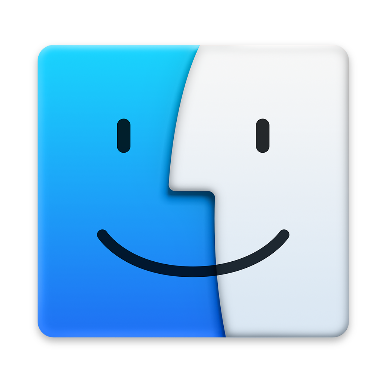 Ben je slechtziend of blind en wil je Finder op de Mac leren? In deze module uit de serie Apple Mac leren leer je hoe je met VoiceOver je bestanden kunt beheren. We gaan er van uit dat je de basishandelingen van VoiceOver beheerst. Uitgangspunt in alle teksten is dat Snelnavigatie Aan staat, en de Rotor op Navigatie staat, tenzij anders aangegeven.De hier beschreven werkwijze is geschreven voor MacOS Ventura maar zal grotendeels ook in voorgaande versies werken. AandachtspuntWerken Met, wordt in nieuwere macOS versies uitgesproken als In.Stop Werken Met, wordt in nieuwere versies macOS uitgesproken als Onvoldoende.1. Wat is Finder? Finder is de Verkenner van de Mac waarmee je bestanden kunt beheren. Finder is het Hoofdprogramma van de Mac en is daarom altijd actief. Je kan Finder dus niet afsluiten met COMMAND+Q. Je kan alleen een Finder venster sluiten met COMMAND+W.2. Waar vind ik Finder instellingen? De Finder instellingen kan je aanpassen in Finder-Instellingen met COMMAND+KOMMA. De Knoppenbalk heeft vier tabbladen waaronder Algemeen, Tags, Navigatiekolom en Geavanceerd.Vooral de tabbladen Navigatiekolom en Geavanceerd bieden opties om de Finder naar eigen voorkeur aan te passen.Zet, indien nodig, Snelnavigatie Aan door het gelijktijdig indrukken van PIJL LINKS+PIJL RECHTS.Zet de Rotor op Navigatie met PIJL OMHOOG+PIJL LINKS.Activeer de Finder met COMMAND+TAB.Open de Finder-Instellingen met COMMAND+KOMMA.Tabblad NavigatiekolomHet Finder venster bevat links een navigatiekolom met maplocaties en rechts een bladergedeelte (browser) waar de bestanden worden getoond.Open de Knoppenbalk met PIJL OMLAAG+PIJL RECHTS (Werken Met).Ga met PIJL RECHTS naar tabblad Navigatiekolom en activeer.Sluit de Knoppenbalk met PIJL OMLAAG+PIJL LINKS (Stop Werken Met). Ga met PIJL RECHS naar Toon Deze Onderdelen In De Navigatiekolom en druk nogmaals PIJL RECHTS. VoiceOver meldt: ‘Schuifgedeelte’.Open de Navigatiekolom met PIJL OMLAAG+PIJL RECHTS (Werken Met).Loop met PIJL OMLAAG of PIJL RECHTS door de items van de Navigatiekolom.Vink de items Aan of Uit die je wel of niet in de Navigatiekolom wil hebben staan.Sluit de Navigatiekolom met PIJL OMLAAG+PIJL LINKS (Stop Werken Met).Ga met PIJL LINKS terug naar de Knoppenbalk.Tabblad GeavanceerdOpen de Knoppenbalk met PIJL OMLAAG+PIJL RECHTS (Werken Met).Ga met PIJL RECHTS naar tabblad Geavanceerd en activeer.Sluit de Knoppenbalk met PIJL OMLAAG+PIJL LINKS (Stop Werken Met). Loop met PIJL OMLAAG of PIJL RECHTS door de items van Geavanceerd.Zet eventueel een vinkje bij Toon Alle Bestandsnaam Extensies. Zet dan ook een vinkje bij Toon Waarschuwing Vóór Wijzigen Extensie.Bij Zorg Dat Mappen Bovenaan Staan: zet een vinkje bij In Vensters Sorteren Op Naam. Nu worden je bestanden netjes gesorteerd.Bij Uitvoeren Van Een Zoekopdracht, stel in op Zoek In Huidige Map.Sluit de Finder-Instellingen met COMMAND+W.3. Hoe kan ik navigeren door het Finder venster?Zet, indien nodig, Snelnavigatie Aan door het gelijktijdig indrukken van PIJL LINKS+PIJL RECHTS.Zet de Rotor op Navigatie met PIJL OMHOOG+PIJL LINKS.Activeer de Finder met COMMAND+TAB.Open, indien nodig, een nieuw venster met COMMAND+N.Druk COMMAND+3 voor Kolomweergave.Ga met SHIFT+COMMAND+O naar de map Documenten. Voor andere locaties, zie de lijst verderop in dit document.Je zit nu in de Browser, zo niet navigeer er dan naartoe en start Werken Met.Navigeer door de map met PIJL OMLAAG of PIJL OMHOOG, of typ de eerste letters van het bestand of de mapnaam.Druk PIJL RECHTS of PIJL LINKS om een map in te duiken, of juist te verlaten.OpmerkingAls je meer details wilt kunnen uitlezen over bestanden, dan kun je in plaats voor kolomweergave voor Lijstweergave kiezen met COMMAND+2. De Browser heet dan Tabel, deze tabel bevat een bestandenlijst met meerdere kolommen met informatie zoals datum, grootte et cetera. Om in een map te gaan druk je nu COMMAND+PIJL OMLAAG, om een map te verlaten druk je COMMAND+PIJL OMHOOG. Het navigeren in de Lijstweergave is wat omslachtiger dan in kolommenweergave omdat je actief de tabel in moet gaan en daar naar de bestanden moet navigeren.4. Sneltoetsen voor veelgebruikte map locatiesOpmerkingNiet van alle locaties wordt de naam uitgesproken. De focus staat in het Browservenster en noemt dan alleen het eerste item in het venster.5. Wat is de Thuismap op de Mac?De Thuismap is de basismap voor de gebruiker. Hieronder liggen de mappen Afbeeldingen, Bureaublad, Documenten, Downloads, Films, Muziek.USB-sticks zijn onder Locaties (Computer in oudere macOS versies) te vinden. Wanneer je inlogt op je Mac met een Gebruikersnaam en wachtwoord, heeft de Thuismap de naam van je Gebruikersnaam.6. Hoe kan op de Mac een USB-stick benaderen?USB-sticks vind je in de Navigatiekolom van de Finder terug onder Locaties.Sluit de USB-stick aan op een USB-poort.Zet, indien nodig, Snelnavigatie Aan door het gelijktijdig indrukken van PIJL LINKS+PIJL RECHTS.Zet de Rotor op Navigatie met PIJL OMHOOG+PIJL LINKS.Activeer de Finder met COMMAND+TAB.Open, indien nodig, een nieuw venster met COMMAND+N. Je zit nu in een Browser.Druk, indien nodig, COMMAND+3 voor Kolomweergave. Sluit het Browser venster met PIJL OMLAAG+PIJL LINKS, Stop Werken Met.Ga met PIJL LINKS naar de Navigatiekolom.Open de Navigatiekolom met PIJL OMLAAG+PIJL RECHTS, Werken Met.Ga met PIJL OMLAAG of PIJL RECHTS naar de USB-stick.Sluit de Navigatiekolom met PIJL OMLAAG+PIJL LINKS, Stop Werken Met.Ga met PIJL RECHTS naar het Browser venster.Open het Browser venster met PIJL OMLAAG+PIJL RECHTS, Werken Met.Gebruik de PIJL toetsen om verder door de bestanden en mappen van de USB-stick te navigeren.7. Hoe kan ik op de Mac een USB-stick veilig uitwerpen?Het is niet verstandig om een aangesloten USB-stick zomaar uit de computer te verwijderen. Je loopt het risico dat gegevens op de stick beschadigd raken. De Mac reageert ook meteen met een foutmelding. Zo kun je een USB stick veilig uitwerpen: Indien nodig, sluit de USB-stick aan op een USB-poort.Zet, indien nodig, Snelnavigatie Aan door het gelijktijdig indrukken van PIJL LINKS+PIJL RECHTS.Zet de Rotor op Navigatie met PIJL OMHOOG+PIJL LINKS.Activeer de Finder met COMMAND+TAB.Open, indien nodig, een nieuw venster met COMMAND+N.Sluit het Browser venster met PIJL OMLAAG+PIJL LINKS, Stop Werken Met.Ga met PIJL LINKS naar de Navigatiekolom.Open de Navigatiekolom met PIJL OMLAAG+PIJL RECHTS, Werken Met.Ga met PIJL OMLAAG of PIJL RECHTS naar de USB-stick.Druk COMMAND+E. De USB-stick wordt uit de Navigatiekolom verwijderd. Het Finder venster wordt eveneens gesloten.Wacht tot VoiceOver een andere locatie meldt en verwijder dan pas de stick.AlternatiefIn plaats van COMMAND+E (Eject):Open het Snelmenu met SHIFT+CONTROL+OPTION+M.Ga met PIJL OMLAAG naar de optie Verwijder en druk ENTER.8. Hoe kan ik in Finder de kolommenweergave of lijstweergave instellen?Er zijn verschillende manieren waarop de bestandsstructuur kan worden weergegeven, ook wel Weergave modi genaamd. Dit zijn Symboolweergave, Lijstweergave, Kolomweergave en Galerijweergave. Voor VoiceOver gebruikers is de kolomweergave en de lijstweergave het interessantst.Navigeren in Kolomweergave geeft een beter beeld waar je je bevindt.Activeer de Finder met COMMAND+TAB.Open, indien nodig, een nieuw venster met COMMAND+N.Stel de weergave naar keuze in op Kolomweergave (COMMAND+3) of Lijstweergave (COMMAND+2).Druk COMMAND+J. Het Toon Weergave Opties venster wordt geopend.Je hoort nu: ‘Open altijd in Kolomweergave’ of ‘Open altijd in Lijstweergave’, afhankelijk van je keuze vooraf.Activeren met alleen een SPATIE is hier voldoende.Druk ESC om het venster te sluiten en terug te keren in het Finder venster.9. Hoe kan ik in Finder de Knoppenbalk verbergen?Door de knoppenbalk te verbergen kan het navigeren minder werk zijn. Echter er verdwijnen ook een aantal opties uit beeld, bijvoorbeeld de favoriete locaties.Via de MenubalkActiveer de Menubalk met CONTROL+OPTION+M.Ga met PIJL RECHTS naar Weergave.Ga met PIJL OMLAAG naar Verberg Knoppenbalk en druk ENTER.Via een sneltoetsDruk OPTION+COMMAND+T om de Knoppenbalk te verbergen of weer zichtbaar te maken10. Hoe kan ik meerdere Finder vensters openen?Vaak is het handig om met twee Finder vensters te werken om bijvoorbeeld bestanden te verplaatsen of de inhoud van mappen te vergelijken.Zet, indien nodig, Snelnavigatie Aan door het gelijktijdig indrukken van PIJL LINKS+PIJL RECHTS.Zet de Rotor op Navigatie met PIJL OMHOOG+PIJL LINKS.Activeer de Finder met COMMAND+TAB.Open, indien nodig, een nieuw venster met COMMAND+N.Druk, indien nodig, COMMAND+3 voor Kolomweergave.Druk weer COMMAND+N om een tweede Finder venster te openen. Dit venster is nu actief.Om te wisselen tussen twee vensters in hetzelfde programma, druk COMMAND+~OpmerkingCOMMAND+~ werkt niet in de volledige scherm modus, ook wel Schermvullende space genoemd.Je kan ook meerdere Finder vensters openen en telkens wisselen met COMMAND+~11. Hoe kan ik een alias of snelkoppeling maken?Een Alias is wat in Windows een snelkoppeling heet. Je kan een Alias aanmaken van een map of document. Bijvoorbeeld een Alias aanmaken van een sneltoetsenlijst met en de Alias vervolgens op het Bureaublad plaatsen. Je hebt de sneltoetsenlijst dan meteen paraat zonder dat je eerst alle mappen moet doorgronden.Zet, indien nodig, Snelnavigatie Aan door het gelijktijdig indrukken van PIJL LINKS+PIJL RECHTS.Zet de Rotor op Navigatie met PIJL OMHOOG+PIJL LINKS.Activeer de Finder met COMMAND+TAB.Open, indien nodig, een nieuw venster met COMMAND+N.Druk, indien nodig, COMMAND+3 voor Kolomweergave.Ga bijvoorbeeld met SHIFT+COMMAND+O naar de map Documenten.Ga naar het bestand waarvan je een Alias wil aanmaken.Open het Snelmenu met SHIFT+CONTROL+OPTION+M.Ga met PIJL OMLAAG naar de optie Maak Alias Aan en druk ENTER.In dezelfde map wordt het document nogmaals geplaatst met als toevoeging Alias.Verplaats de aangemaakte Alias naar de gewenste plek, bijvoorbeeld het Bureaublad.OpmerkingAls je het originele document verplaatst, wordt de koppeling met de Alias meteen aangepast.Gebruikte sneltoetsen Algemene toetscombinatiesVoiceOver commando’sSnelnavigatie toetsenHeb je nog vragen?Mail naar kennisportaal@visio.org, of bel 088 585 56 66.Meer artikelen, video’s en podcasts vind je op kennisportaal.visio.orgKoninklijke Visio expertisecentrum voor slechtziende en blinde mensenwww.visio.org ActieGa naar Documenten:SneltoetsSHIFT+COMMAND+OGa naar Computer:SHIFT+COMMAND+CGa naar Thuismap (Home):SHIFT+COMMAND+HGa naar Bureaublad (Desktop):SHIFT+COMMAND+DGa naar Programma’s (Applications):SHIFT+COMMAND+AGa naar iCloud Drive:SHIFT+COMMAND+IGa naar AirDrop:SHIFT+COMMAND+RGa naar map Hulpprogramma’s:SHIFT+COMMAND+UGa naar map (Zoekvenster mapnaam invullen):SHIFT+COMMAND+GGa naar Netwerk:SHIFT+COMMAND+KGa naar de map RecentSHIFT+COMMAND+FGa naar Downloads:OPTION+COMMAND+LActieActiveer Finder:SneltoetsCOMMAND+TABOpen nieuw Finder venster:COMMAND+NLijstweergave COMMAND+2Kolommenweergave COMMAND+3Toon weergave opties:COMMAND+JKnoppenbalk Tonen/ verbergen:OPTION+COMMAND+TWisselen tussen vensters:COMMAND+~ActieActiveer de Menubalk:SneltoetsCONTROL+OPTION+MOpen het SnelmenuSHIFT+CONTROL+OPTION+MActieSnelnavigatie Aan/ Uit:SneltoetsPIJL LINKS+PIJL RECHTSRotor instellen:PIJL OMHOOG+PIJL LINKS.